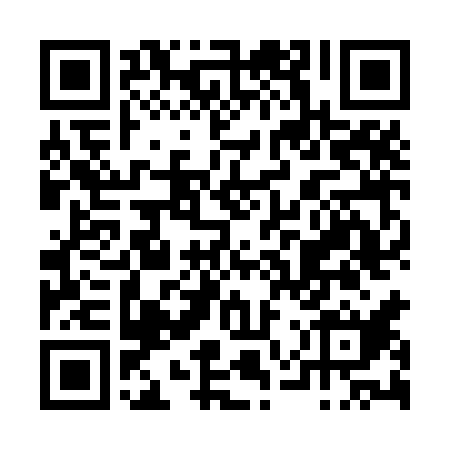 Ramadan times for Sobreiro, PortugalMon 11 Mar 2024 - Wed 10 Apr 2024High Latitude Method: Angle Based RulePrayer Calculation Method: Muslim World LeagueAsar Calculation Method: HanafiPrayer times provided by https://www.salahtimes.comDateDayFajrSuhurSunriseDhuhrAsrIftarMaghribIsha11Mon5:205:206:5012:434:506:366:368:0012Tue5:185:186:4812:424:516:376:378:0113Wed5:175:176:4712:424:526:386:388:0314Thu5:155:156:4512:424:536:396:398:0415Fri5:135:136:4412:414:546:406:408:0516Sat5:125:126:4212:414:556:416:418:0617Sun5:105:106:4012:414:556:426:428:0718Mon5:085:086:3912:414:566:436:438:0819Tue5:075:076:3712:404:576:446:448:0920Wed5:055:056:3612:404:586:456:458:1021Thu5:035:036:3412:404:586:466:468:1222Fri5:015:016:3212:394:596:476:478:1323Sat5:005:006:3112:395:006:486:488:1424Sun4:584:586:2912:395:016:496:498:1525Mon4:564:566:2712:385:016:506:508:1626Tue4:544:546:2612:385:026:516:518:1727Wed4:524:526:2412:385:036:526:528:1928Thu4:514:516:2312:385:046:536:538:2029Fri4:494:496:2112:375:046:546:548:2130Sat4:474:476:1912:375:056:556:558:2231Sun5:455:457:181:376:067:567:569:231Mon5:435:437:161:366:067:577:579:252Tue5:425:427:151:366:077:587:589:263Wed5:405:407:131:366:087:597:599:274Thu5:385:387:111:356:088:008:009:285Fri5:365:367:101:356:098:018:019:296Sat5:345:347:081:356:108:028:029:317Sun5:325:327:071:356:108:038:039:328Mon5:315:317:051:346:118:048:049:339Tue5:295:297:041:346:128:058:059:3510Wed5:275:277:021:346:128:068:069:36